 [АРАР                                                                       РЕШЕНИЕ29 декабрь 2021 й.                             № 28-25-5                        29 декабря 2021 г.    Об утверждение Дополнительного соглашения к Соглашению между органами местного самоуправления муниципального района Кигинский район Республики Башкортостан и сельского поселения Еланлинский  сельсовет муниципального района Кигинский  район	 Республики Башкортостан Совет муниципального района Кигинский район Республики Башкортостан р е ш и л:1. Утвердить Дополнительное соглашение к Соглашению от                17 декабря 2014 года № 26-32-5 между органами местного самоуправления муниципального района Кигинский район Республики Башкортостан и сельского поселения Еланлинский сельсовет муниципального района Кигинский район Республики Башкортостан о передаче сельскому поселению части полномочий муниципального района, согласно приложению.2. Настоящее решение разместить на официальном сайте сельского поселения Еланлинский сельсовет муниципального района Кигинский район Республики БашкортостанГлава сельского поселения                                                    Г.Р. Сибагатуллина Дополнительное соглашение к Соглашениюмежду органами местного самоуправления муниципального района Кигинский район Республики Башкортостан и сельского поселения Еланлинский сельсовет муниципального района Кигинский район Республики Башкортостан о передаче сельскому поселению чести полномочий муниципального района  Совет муниципального района Кигинский район Республики Башкортостан, именуемый в дальнейшем Район, в лице председателя Совета муниципального района Кигинский район Республики Башкортостан Султанова Ильдара Фларидовича, действующего на основании Устава, с одной стороны, и Совет сельского поселения Еланлинский сельсовет муниципального района Кигинский район Республики Башкортостан, именуемый в дальнейшем Поселение, в лице главы сельского поселения Еланлинский сельсовет муниципального района Кигинский район Республики Башкортостан Сибагатуллиной Галии Рафисовны действующего на основании Устава, с другой стороны, заключили настоящее Дополнительное соглашение о нижеследующем:1. Внести в Соглашение	 от 17 декабря 2014 года № 26-32-5 следующие изменения:1.1.Пункт 1.3. изложить в следующей редакции:«1.3. Указанные в статье 1.2. настоящего Соглашения полномочия передаются на срок 31 декабря 2022 года».1.2.  Пункт 7.1. изложить в следующей редакции:«7.1.Настоящее соглашение вступает в силу с 01 января 2022 года, но не ранее его утверждения решениями Совета муниципального района Кигинский район Республики Башкортостан и действует по 31 декабря 2022 года».2. Во всем остальном, что не предусмотрено настоящим Дополнительным соглашением, действуют условия Соглашения от 17 декабря 2014 года                        № 26-32-53. Настоящее Дополнительное соглашение составлено в двух экземплярах, имеющих одинаковую юридическую силу, по одному для каждой из Сторон.Башкортостан РеспубликаһыКыйғы районымуниципаль районының  Йыланлы ауыл Советы ауыл биләмәһе Советы 452502, Кыйғы районы, Йыланлы ауылы,  Б. Шарафутдинов урамы, 21Тел.\факс: (34748) 3-37-67, 3-36-42e-mail: élan_kigi@ufamts.ruБашкортостан РеспубликаһыКыйғы районымуниципаль районының  Йыланлы ауыл Советы ауыл биләмәһе Советы 452502, Кыйғы районы, Йыланлы ауылы,  Б. Шарафутдинов урамы, 21Тел.\факс: (34748) 3-37-67, 3-36-42e-mail: élan_kigi@ufamts.ru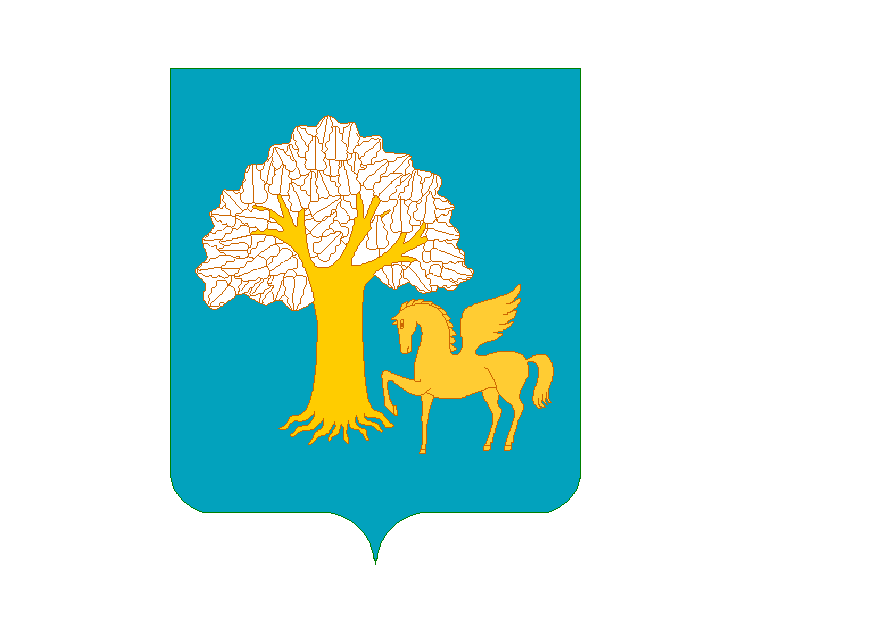 Республика БашкортостанСовет сельского поселения Еланлинский сельсовет муниципального районаКигинский район452502, , с. Еланлино,   ул. Б.Шарафутдинова ,21Тел.: (34748) 3-37-67, 3-36-42Республика БашкортостанСовет сельского поселения Еланлинский сельсовет муниципального районаКигинский район452502, , с. Еланлино,   ул. Б.Шарафутдинова ,21Тел.: (34748) 3-37-67, 3-36-42Приложениек решению Совета муниципального района Кигинский районРеспублики Башкортостанот 29.12.2021 года № 28-25-5Совет муниципального района Кигинский район      Республики БашкортостанПредседатель Совета          муниципального районаКигинский район         Республики Башкортостан         _______________ И.Ф. СултановМ.П.Совет сельского поселения  Еланлинский  сельсовет  муниципального района  Кигинский район Республики БашкортостанГлава сельского поселенияЕланлинский сельсоветмуниципального района Кигинскийрайон Республики Башкортостан_______________ Г.Р. СибагатуллинаМ.П.